Уважаемые коллеги!          Продолжая сотрудничество с санаторием «Ейск», подписан договор между краевой организацией Профсоюза и санаторием «Ейск» города Ейска об отдыхе и лечении работников отрасли образования на льготных условиях в период с 8 февраля по 31 декабря 2022 года.Специально для членов Профсоюза санаторий разработал четыре программы лечения по льготной стоимости: «Базовое лечение», «Время для здоровья», «Поднятие иммунитета», «Восстановление и лечение для лиц, перенёсших COVID-19 или ОРВИ».По предложению краевой организации и согласно договору санаторий принимает на лечение работников отрасли образования края сроком пребывания от 12 до 24 дней по программе «Базовое лечение» с 14 февраля по 31 мая 2022 года по стоимости 3145 рублей за сутки; с 1 июня по 31 декабря 2022 года по стоимости 3305 рублей за сутки. В рамках договора предлагаются санаторно-курортные путёвки с лечебно-профилактическим комплексом «Время для здоровья» сроком пребывания от 6 до 8 дней с 14 февраля по 31 мая 2022 года по стоимости 2480 рублей за сутки,          с 1 июня по 31 декабря 2022 года по стоимости 2600 рублей за сутки. Путёвки по программе «Поднятие иммунитета» сроком пребывания 6 дней реализуются с 14 февраля по 31 мая 2022 года по стоимости 2160 рублей за сутки, с 1 июня по 31 декабря 2022 года по стоимости 2270 рублей в сутки. Программа «Восстановление и лечение для лиц, перенёсших COVID-19 или ОРВИ»  предлагается по путёвкам со сроком пребывания 12 дней с 14 февраля по 31 мая 2022 года по стоимости 2395 рублей за сутки, с 1 июня по 31 декабря 2022 года по стоимости 2515 рублей в сутки. Комитету краевой организации и администрации санатория удалось договориться о скидке для членов Профсоюза края в среднем по году на 23%, от цен в категории этих же номеров, установленных в санатории.Согласно договору, санаторий обязуется выделять краевой организации Профсоюза путёвки для оздоровления работников образования региона с заболеваниями опорно-двигательного аппарата, неврологическими, сердечно-сосудистой системы (1-2 ст.), гинекологическими, урологическими, кожными неинфекционными, эндокринными, верхних дыхательных путей, аллергозами.Оплата за путёвки производится работниками отрасли за наличный  либо безналичный расчёт в кассу санатория по прибытию.Сроки лечения бронируются по письмам-заявкам территориальных организаций, направляемых в адрес Комитета краевой организации.Ирина Белоброва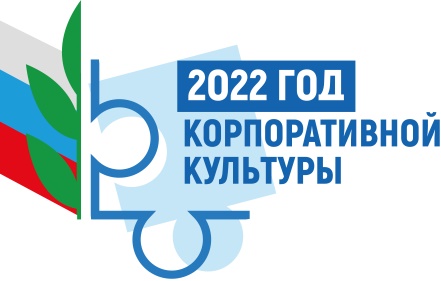 ПРОФСОЮЗ ИНФОРМИРУЕТ